Викторина «В мире животных» в подготовительной группе «Сказка»Подготовила воспитатель Заикина Марина ВикторовнаЦель: закрепление знаний о животных (диких, домашних), их строении, питании, образе жизни, среде обитания; Задачи : продолжать учить детей работать в команде; развивать внимание, познавательную активность детей, сообразительность, память;воспитывать интерес к миру животных.Предшествующая работа: чтение рассказов, просмотр презентаций, проведение бесед о диких  и домашних животныхМатериал: картинки с изображением диких и домашних животных (для разделения детей на две команды); карточки к играм «Угадай, чей хвост,голова? », «Кто чем питается? »; книги для вопросов по сказкам; картина для наклеивания +наклейки; фишки для подсчёта баллов; призы для участников викторины.Ход викторины:Воспитатель раздаёт детям картинки с изображением диких и домашних животных и предлагает разделиться на две команды.- Ребята, на какие две группы вы разделились? (в одной группе дети, на картинках которых изображены дикие животные, в другой – домашние).- Ребята, сегодня мы с вами будем играть. Каждой команде я буду задавать вопросы о животных. За правильный ответ команда будет получать 1 балл. Победителем станет команда, которая наберёт больше баллов.1. Вопросы задаются поочерёдно каждой команде.- Где зимой спит медведь? (в берлоге)- Как называется детёныш лошади? (жеребёнок)- Мама утка, а папа? (селезень)- Где живёт свинья? (в свинарнике)- Какой зверь умеет запутывать следы? (заяц)- Назовите часы, которые ходят? (петух)- Почему заяц меняет зимой цвет шубки?- Самая большая домашняя птица? (индюк)- Какой зверёк живёт под землёй? (крот)- Ловец мышей? (кот)- Что делает ёж зимой? (спит)- Лучший сторож в доме? (собака)2. Игра «Угадай, чей хвост,голова?»(дети по картинкам определяют хвост животного)3. - У диких зверей, как и у человека, есть части тела, но называются по-другому. Сейчас мы узнаем, знаете вы или нет.- У человека руки, а у зверя (лапы)Лицо - мордаЖивот – брюхоНогти – когтиРот – пастьЗубы – клыкиВолосы – шерсть4. Игра «Назови маму».У лисят – (лисица)У цыплят – (курица)У зайчат – (зайчиха)У гусёнка - (гусыня)У медвежат – (медведица)У телёнка – (корова)У волчат – (волчица)У крольчат – (крольчиха)У бельчат – (белка)У ягнят – (овца)5. Игра «Кто чем питается? »На столах лежат картинки отдельно для каждой команды (дикие животные, домашние животные). На столе разложены картинки с изображением пищи. Дети подбирают каждому животному соответствующую картинку с изображение пищи.Физминутка «Изобрази животное»Ребёнок берёт картинку с  животным  и изображает его, остальные дети повторяют за ним6. – Ребята, вы все любите сказки. Сейчас я вам буду задавать вопросы по сказкам.- Кто дал Буратино золотой ключик? (черепаха)- Кто ловил рыбу хвостом? (волк)- Кто украл у сестрицы Алёнушки брата?(гуси- лебеди)- Как звали друга Винни Пуха? (Пятачок)- У кого девочка Маша без спроса сьела кашу,сломала стул,помяла кровать?(у медведей)7.Звучат звуки животных. Задача детей, отгадать, какому животному принадлежит голос.8.Нужно определить, о каком животном идет речь. По очереди команды отвечают. «У меня морда острая, уши стоячие, очень тонко развит нюх. Я очень прожорлив. Питаюсь мясом, нападая на оленей, лосей, грызунами, но иногда, когда не удается ничего найти, перебиваюсь растительной пищей — ягодами. Люблю охотиться ночью, в одиночку. Иногда я преследую добычу часами, пробегая ни один километр. Но зимой, чтобы прокормится, мы собираемся в стаи». (Волк.) «Нюх у меня очень острый. Самое большое лакомство для меня — полевые мыши. Чуть пискнет мышь — и я услышу ее за сотню метров, даже зимой, когда та прячется под снегом. В день я могу съесть их до 20 штук. Охочусь я ночью, а днем люблю отдохнуть. Часто меня называют рыжей плутовкой». (Лиса.) «Я живу вместе со своей семьей в норке, которую я вырыл передними лапками и застелил мягкой травкой и пухом. Я очень осторожен. Прежде чем подойти к норке, сделаю несколько прыжков в сторону, затем несколько прыжков в другую сторону, и только потом прыгаю в свой домик. Зимой, чтобы быть незаметным на снегу, я меняю свою шубку». (Заяц.)  «Я, маленькая и серенькая, строю себе норку или в поле, или в лесу, под корнями деревьев в укромном месте. Моя норка похожа на птичье гнездо. Здесь я делаю запасы семян, ягод, орехов, сухих почек и корешков трав и деревьев. Зимой я часто выхожу из норки, чтобы пополнить запасы. Для этого я рою специальные туннельчики и по ним передвигаюсь». (Мышь.) «Я, добрая суетливая зверюшка, живу повсюду. У меня длинный пушистый хвост и глаза-бусинки. Хвост, почти равный длине моего тела (около 20 см, служит мне шестом и зонтиком, позволяя сохранять равновесие и прыгать по ветвям. На ушках маленькие кисточки, которые защищают мои ушки от мороза. В сильные морозные дни я сижу в дупле и питаюсь желудями, сухими грибами, орехами».(Белка.)9.Конкурс «Хороший вопрос»-Гриб,животное(лисичка)-Пешеход,переход,животное(зебра)-Безбилетный пассажир,животное(заяц)-Управляет стрелкой на компьютере(мышь)-Шахматные фигуры,животтные(слон,конь)-Маршрутная машина,животное(газель)10.Конкурс «Рассели животное». Дети должны расположить картинки с животными по месту обитанияПодсчет баллов за каждый конкурс. Все участники получают призы за участие в конкурсах.23.10. в подготовительной группе «Сказка» прошла викторина «В мире животных».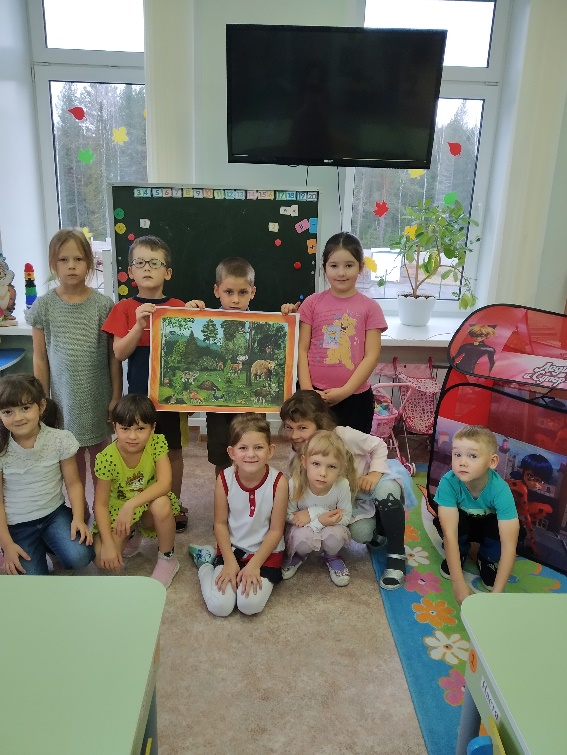 